SZKOLNY PROGRAMWYCHOWAWCZO-PROFILAKTYCZNYROK SZKOLNY 2021-2022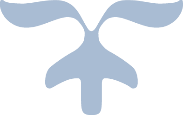 Podstawa prawna:Konstytucja Rzeczypospolitej Polskiej z dnia 2 kwietnia 1997 r. (Dz.U. z 1997 r. nr 78, poz.483 ze zm.).Konwencja o prawach dziecka, przyjęta przez Zgromadzenie Ogólne Narodów Zjednoczonych z dnia 20 listopada 1989 r. (Dz.U. z 1991 r. nr 120, poz. 526).Uchwała Sejmu Rzeczypospolitej Polskiej z dnia 1 sierpnia 1997 r. - Karta Praw Osób Niepełnosprawnych.Ustawa z dnia 14 grudnia 2016 r. – Prawo oświatowe (tekst jedn.: Dz.U. z 2020 r. poz.1082).Ustawa z 7 września 1991 r. o systemie oświaty (tekst jedn.: Dz.U. z 2020 r. poz. 1327 ze zm.). Ustawa z 26 stycznia 1982 r. – Karta Nauczyciela (tekst jedn.: Dz.U. z 2019 poz.2215 ze zm.).Rozporządzenie Ministra Edukacji Narodowej z dnia 18 sierpnia 2015 r. w sprawie zakresu i form prowadzenia w szkołach i placówkach systemu oświaty działalności wychowawczej, edukacyjnej, 
informacyjnej i profilaktycznej w celu przeciwdziałania narkomanii (Dz.U. z 2020 r. poz. 1449).Ustawa z dnia 9 listopada 1995 r. o ochronie zdrowia przed następstwami używania tytoniu 
i wyrobów tytoniowych (tekst jedn.: Dz.U. z 2018 r. poz. 1446 ze zm.).Ustawa z dnia 26 października 1982 r. o wychowaniu w trzeźwości i przeciwdziałaniu alkoholizmowi.Ustawa z dnia 19 sierpnia 1994 r. o ochronie zdrowia psychicznego (Dz. U. Nr 111, poz.535).Ustawa z dnia 29 lipca 2005 r. o przeciwdziałaniu przemocy w rodzinie (Dz. U. z 2005 r. Nr 180, poz.1493, z późn. zm).Koncepcja Pracy Szkoły i Statut Szkoły.Programy narodowe i krajowe w zakresie profilaktyki i promocji zdrowia.Podstawowe kierunki realizacji polityki oświatowej państwa w roku szkolnym 2021/2022.Raport Instytutu Profilaktyki Zintegrowanej „Jak wspierać uczniów po roku epidemii? Wyzwania i rekomendacje dla wychowania, profilaktyki i zdrowia psychicznego” – sporządzony na zlecenie MEiN (oparty na wynikach badań wśród uczniów, rodziców, nauczycieli w okresie kwiecień 2020-styczeń 2021). WstępSzkolny Program Wychowawczo-Profilaktyczny realizowany w Zespole Szkolno-Przedszkolnym w Mielżynie opiera się na hierarchii wartości przyjętej przez radę pedagogiczną, radę rodziców i samorząd uczniowski, wynikających z przyjętej w szkole koncepcji pracy. Treści szkolnego programu wychowawczo-profilaktycznego są spójne ze statutem szkoły i wewnątrzszkolnym systemem oceniania. Istotą działań wychowawczych 
i profilaktycznych szkoły jest współpraca całej społeczności szkolnej oparta na założeniu, że wychowanie jest zadaniem realizowanym w rodzinie i w szkole, która w swojej działalności musi uwzględniać zarówno wolę rodziców, jak i priorytety edukacyjne państwa. Rolą szkoły, oprócz jej funkcji dydaktycznej, jest dbałość 
o wszechstronny rozwój każdego z uczniów oraz wspomaganie wychowawczej funkcji rodziny. Wychowanie rozumiane jest jako wspieranie uczniów w rozwoju ku pełnej dojrzałości w sferze fizycznej, emocjonalnej, intelektualnej, duchowej i społecznej. Proces wychowania jest wzmacniany i uzupełniany poprzez działania 
z zakresu profilaktyki problemów dzieci i młodzieży. Szkolny Program Wychowawczo-Profilaktyczny tworzy spójną całość ze szkolnym zestawem programów nauczania i uwzględnia wymagania opisane 
w podstawie programowej. Szkolny Program Wychowawczo-Profilaktyczny określa sposób realizacji celów kształcenia oraz zadań wychowawczych zawartych w podstawie programowej kształcenia ogólnego, uwzględniając kierunki i formy oddziaływań wychowawczych, których uzupełnieniem są działania profilaktyczne skierowane do uczniów, rodziców i nauczycieli. Szkolny Program Wychowawczo-Profilaktyczny został opracowany na podstawie diagnozy w zakresie występujących w środowisku szkolnym zróżnicowanych potrzeb rozwojowych i edukacyjnych uczniów, w tym czynników chroniących i czynników ryzyka, ze szczególnym uwzględnieniem zagrożeń związanych z używaniem substancji psychotropowych, środków zastępczych, nowych substancji psychoaktywnych oraz innych problemów występujących w środowisku szkolnym, z uwzględnieniem:wyników nadzoru pedagogicznego sprawowanego przez dyrektora,diagnozy silnych stron i potrzeb zgłaszanych przez uczniów,wniosków z raportu na temat występowania w środowisku szkolnym zagrożeń związanych 
z używaniem substancji psychoaktywnych, alkoholu i palenia papierosów,wniosków i analiz (wnioski z pracy zespołów zadaniowych, zespołów przedmiotowych, uwagi i spostrzeżenia uczniów i rodziców),wniosków i rekomendacji w związku z przeprowadzeniem diagnozy przebiegu nauki zdalnej w szkole w grupie uczniów i rodziców,analizy wniosków wychowawców w sprawie problemów wychowawczych występujących w szkole Podstawowym celem realizacji Szkolnego Programu Wychowawczo-Profilaktycznego jest wspieranie dzieci i młodzieży w rozwoju oraz zapobieganie zachowaniom problemowym, ryzykownym. Ważnym elementem realizacji Szkolnego Programu Wychowawczo-Profilaktycznego jest kultywowanie tradycji 
i ceremoniału szkoły. Wysoki priorytet ma także profilaktyka i działania pomocowe na rzecz wsparcia psychicznego uczniów w trakcie i po wygaśnięciu epidemii covid-19.Program określa działania w wydzielonych obszarach:Działaniach wychowawczych-promujących zdrowie oraz wspomagających uczniów w rozwoju ukierunkowanym na osiągnięcie pełnej dojrzałości w sferze fizycznej, psychicznej, społecznej oraz aksjologicznej.Działaniach edukacyjnych mających na celu poszerzanie wiedzy z zakresu promocji zdrowia 
i zdrowego stylu życia, prowadzących do radzenia sobie ze stresem, opierania się naciskom otoczenia, oraz nabywania umiejętności rozwiązywania konfliktów.Działaniach informacyjnych –na temat skutków zachowań ryzykownych z uwzględnieniem edukacji prawnej.Działaniach profilaktycznych wspierających uczniów w rozwoju i zdrowym stylu życia, podejmując działania ograniczające zachowania ryzykowne, którzy ze względu na swoją sytuację materialną, rodzinną i środowiskową lub uwarunkowania biologiczne są w wyższym stopniu narażeni na rozwój zachowań ryzykownych. Sylwetka absolwentaDążeniem Szkoły w Mielżynie jest przygotowanie uczniów do efektywnego funkcjonowania w życiu społecznym oraz podejmowania samodzielnych decyzji w poczuciu odpowiedzialności za własny rozwój. Realizując misję naszej szkoły i działając zgodnie z jej wizją, dążymy do wykształcenia 
i wychowania ucznia, który:Uczy się od innych,Nie boi się wyzwań,Jest cierpliwy,Przestrzega ustalonych reguł,Szuka różnych rozwiązań,Cieszy się z każdego sukcesu,Szuka motywacji,Dobrze organizuje swój czas,Umie się uczyć,Wie, że sukces nie przychodzi łatwo,Ma plany,Wie, że może liczyć na innych,Korzysta z doświadczeń innych,Dostrzega swoje wady i zalety,Uczy się na błędach,Szanuje innych,Ma podstawową wiedzę historyczną,Szanuje polskie symbole narodowe,Szanuje środowisko,Działalność wychowawcza w szkole polega na prowadzeniu działań z zakresu promocji zdrowia oraz wspomaganiu ucznia w jego rozwoju ukierunkowanym na osiągnięcie pełnej dojrzałości w sferze:fizycznej – ukierunkowanej na zdobycie przez ucznia i wychowanka wiedzy 
i umiejętności pozwalających na prowadzenie zdrowego stylu życia i podejmowania zachowań prozdrowotnych, w tym w zakresie przeciwdziałania rozprzestrzenianiu się epidemii covid-19,psychicznej – ukierunkowanej na zbudowanie równowagi i harmonii psychicznej, osiągnięcie właściwego stosunku do świata, poczucia siły, chęci do życia i witalności, ukształtowanie postaw sprzyjających rozwijaniu własnego potencjału kształtowanie środowiska sprzyjającego rozwojowi uczniów, zdrowiu i dobrej kondycji psychicznej, poszerzanie kompetencji i świadomości znaczenia wsparcia w sytuacji kryzysowej osób 
z najbliższego otoczenia uczniów (rodziców, nauczycieli i wychowawców, specjalistów w zakresie pomocy psychologiczno-pedagogicznej, rówieśników), społecznej – ukierunkowanej na kształtowanie postawy otwartości w życiu społecznym, opartej na umiejętności samodzielnej analizy wzorów i norm społecznych oraz dokonywania wyborów, a także doskonaleniu umiejętności wypełniania ról społecznych, kreowanie postaw prospołecznych w sytuacji kryzysowej,aksjologicznej – ukierunkowanej na zdobycie konstruktywnego i stabilnego systemu wartości, w tym docenienie znaczenia zdrowia oraz poczucia sensu istnienia, rozwijanie poczucia odpowiedzialności społecznej w sytuacjach kryzysowych zagrażających całemu społeczeństwu-epidemia covid -19Działalność wychowawcza obejmuje w szczególności:współdziałanie całej społeczności szkoły na rzecz kształtowania u uczniów wiedzy, umiejętności i postaw określonych w sylwetce absolwenta,kształtowanie hierarchii systemu wartości, w którym zdrowie i odpowiedzialność za własny rozwój należą do jednych z najważniejszych wartości w życiu, a decyzje w tym zakresie podejmowane są w poczuciu odpowiedzialności za siebie i innych,współpracę z rodzicami lub opiekunami uczniów w celu budowania spójnego systemu wartości oraz kształtowania postaw prozdrowotnych i promowania zdrowego stylu życia oraz zachowań   proekologicznych,wzmacnianie wśród uczniów i wychowanków więzi ze szkołą oraz społecznością lokalną,kształtowanie przyjaznego klimatu w szkole lub placówce, budowanie prawidłowych relacji rówieśniczych oraz relacji uczniów i nauczycieli, wychowanków 
i wychowawców, a także nauczycieli, wychowawców i rodziców lub opiekunów, w tym wzmacnianie więzi z rówieśnikami oraz nauczycielami i wychowawcami,doskonalenie umiejętności nauczycieli i wychowawców w zakresie budowania podmiotowych relacji z uczniami oraz ich rodzicami lub opiekunami oraz warsztatowej pracy z grupą,wzmacnianie kompetencji wychowawczych nauczycieli i wychowawców oraz rodziców lub opiekunów,wspieranie edukacji rówieśniczej i programów rówieśniczych mających na celu modelowanie postaw prozdrowotnych i prospołecznych,przygotowanie uczniów do aktywnego uczestnictwa w kulturze i sztuce narodowej 
i światowej,wykształcenie u uczniów, nauczycieli i rodziców postrzegania sytuacji kryzysowych jako szansy na „zmianę” mogącą przynieść trwałe wartości.Działalność edukacyjna w szkole polega na stałym poszerzaniu i ugruntowywaniu wiedzy
 i umiejętności u uczniów i wychowanków, ich rodziców lub opiekunów, nauczycieli
 i wychowawców z zakresu promocji zdrowia i zdrowego stylu życia.Działalność edukacyjna obejmuje w szczególności:poszerzenie wiedzy rodziców lub opiekunów, nauczycieli i wychowawców na temat prawidłowości rozwoju i zaburzeń zdrowia psychicznego dzieci i młodzieży, rozpoznawania wczesnych objawów używania środków odurzających, substancji psychotropowych, środków zastępczych, nowych substancji psychoaktywnych, 
a także suplementów diet i leków w celach innych niż medyczne oraz postępowania 
w tego typu przypadkach,rozwijanie i wzmacnianie umiejętności psychologicznych i społecznych uczniów,doskonalenie kompetencji nauczycieli, wychowawców, rodziców w zakresie profilaktyki oraz rozpoznania wczesnych symptomów depresji u dzieci i młodzieży,kształtowanie u uczniów umiejętności życiowych, w szczególności samokontroli, radzenia sobie ze stresem, rozpoznawania i wyrażania własnych emocji,poszerzenie wiedzy uczniów, nauczycieli, wychowawców na temat wpływu sytuacji kryzysowej (epidemia covid-19) na funkcjonowanie każdego człowieka oraz możliwości uzyskania pomocy w szkole i poza szkołą,poszerzanie wiedzy uczniów na temat metod zapobiegania rozprzestrzenianiu się epidemii covid-19,kształtowanie krytycznego myślenia i wspomaganie uczniów i wychowanków 
w konstruktywnym podejmowaniu decyzji w sytuacjach trudnych, zagrażających prawidłowemu rozwojowi i zdrowemu życiu,doskonalenie kompetencji nauczycieli i wychowawców w zakresie profilaktyki używania środków odurzających, substancji psychotropowych, środków zastępczych, nowych substancji psychoaktywnych, norm rozwojowych i zaburzeń zdrowia psychicznego wieku rozwojowego.Działalność informacyjna w szkole polega na dostarczaniu rzetelnych i aktualnych informacji, dostosowanych do wieku oraz możliwości psychofizycznych odbiorców, na temat zagrożeń 
i rozwiązywania problemów związanych z używaniem środków odurzających, substancji psychotropowych, środków zastępczych, nowych substancji psychoaktywnych, wpływu niskiego poziomu kondycji psychicznej na funkcjonowanie w życiu, skierowanych do uczniów oraz ich rodziców lub opiekunów, a także nauczycieli i wychowawców oraz innych pracowników szkoły.Działalność informacyjna obejmuje w szczególności:dostarczenie aktualnych informacji nauczycielom, wychowawcom i rodzicom lub opiekunom na temat skutecznych sposobów prowadzenia działań wychowawczych 
i profilaktycznych związanych z przeciwdziałaniem używaniu środków odurzających, substancji psychotropowych, środków zastępczych, nowych substancji psychoaktywnych i innych zagrożeń cywilizacyjnych a także działań podejmowanych na rzecz kompensowania negatywnych skutków przedłużającej się pandemii.udostępnienie informacji o ofercie pomocy specjalistycznej dla uczniów, ich rodziców lub opiekunów w przypadku używania środków odurzających, substancji psychotropowych, środków zastępczych, nowych substancji psychoaktywnych,udostępnienie informacji o ofercie pomocy specjalistycznej dla uczniów, ich rodziców lub opiekunów w przypadku obniżonej kondycji psychicznej, depresji, innych problemów psychologicznych i psychiatrycznych,przekazanie informacji uczniom i wychowankom, ich rodzicom lub opiekunom oraz nauczycielom i wychowawcom na temat konsekwencji prawnych związanych 
z naruszeniem przepisów ustawy o przeciwdziałaniu narkomanii,informowanie uczniów i wychowanków oraz ich rodziców lub opiekunów 
o obowiązujących procedurach postępowania nauczycieli i wychowawców oraz o metodach współpracy szkoły z Policją w sytuacjach zagrożenia narkomanią. 
Działalność profilaktyczna w szkole polega na realizowaniu działań z zakresu profilaktyki uniwersalnej, selektywnej i wskazującej.Działalność profilaktyczna obejmuje:wspieranie wszystkich uczniów i wychowanków w prawidłowym rozwoju i zdrowym stylu życia oraz podejmowanie działań, których celem jest ograniczanie zachowań ryzykownych niezależnie od poziomu ryzyka używania przez nich środków odurzających, substancji psychotropowych, środków zastępczych, nowych substancji psychoaktywnych,wspieranie uczniów, którzy ze względu na swoją sytuację rodzinną, środowiskową lub uwarunkowania biologiczne są w wyższym stopniu narażeni na ryzyko zachowań ryzykownych,wspieranie uczniów, u których rozpoznano wczesne objawy używania środków odurzających, substancji psychotropowych, środków zastępczych, nowych substancji psychoaktywnych lub występowania innych zachowań ryzykownych, które nie zostały zdiagnozowane jako zaburzenia lub choroby wymagające leczenia.wspieranie uczniów, u których rozpoznano objawy depresji lub obniżenie kondycji psychicznej, a także prowadzenie działań profilaktycznych wobec wszystkich uczniów szkoły.Działania te obejmują w szczególności:realizowanie wśród uczniów i wychowanków oraz ich rodziców lub opiekunów programów profilaktycznych i promocji zdrowia psychicznego dostosowanych do potrzeb indywidualnych i grupowych oraz realizowanych celów profilaktycznych,przygotowanie oferty zajęć rozwijających zainteresowania i uzdolnienia, jako alternatywnej pozytywnej formy działalności zaspakajającej ważne potrzeby, 
w szczególności potrzebę podniesienia samooceny, sukcesu, przynależności i satysfakcji życiowej,kształtowanie i wzmacnianie norm przeciwnych używaniu środków odurzających, substancji psychotropowych, środków zastępczych, nowych substancji psychoaktywnych przez uczniów, a także norm przeciwnych podejmowaniu innych zachowań ryzykownych,poszerzenie kompetencji osób oddziałujących na uczniów (nauczycieli, rodziców, wychowawców, specjalistów) w zakresie wczesnego rozpoznawania objawów depresji,  Struktura oddziaływań wychowawczychDyrektor szkoły:stwarza warunki dla realizacji procesu wychowawczego w szkole,sprawuje opiekę nad uczniami oraz stwarza warunki harmonijnego rozwoju psychofizycznego poprzez aktywne działania prozdrowotne, dba o prawidłowy poziom pracy wychowawczej
 i opiekuńczej szkoły, inspiruje nauczycieli do poprawy istniejących lub wdrożenia nowych rozwiązań w procesie kształcenia, przy zastosowaniu innowacyjnych działań programowych, organizacyjnych lub metodycznych, których celem jest rozwijanie kompetencji uczniów,współpracuje z zespołem wychowawców, pedagogiem, psychologiem szkolnym oraz Samorządem Uczniowskim, wspomaga nauczycieli w realizacji zadań,czuwa nad realizowaniem przez uczniów obowiązku szkolnego,nadzoruje zgodność działania szkoły ze statutem, w tym dba o przestrzeganie zasad oceniania, praw uczniów, kompetencji organów szkoły,motywuje nauczycieli i specjalistów do opracowania modelu wsparcia i pomocy uczniom przeżywającym trudności psychiczne,stwarza warunki do poszukiwania optymalnych rozwiązań w zakresie budowania systemu działań wspierających kondycję psychiczną uczniów,inspiruje wszystkie grupy społeczności szkolnej do budowania dobrych wzajemnych relacji 
w środowisku szkolnym jako czynnika zwiększającego skuteczność i efektywność udzielanego wsparcia,dostosowuje ofertę zajęć pozalekcyjnych do oczekiwań uczniów w celu stworzenia warunków do realizacji pasji, udziału z zajęciach sportowych, kontaktu z przyrodą, a także kontaktu bezpośredniego uczniów ze sobą, z zachowaniem zasad sanitarnych,czuwa nad wykorzystaniem lekcji wychowawczych do budowania systemu wsparcia psychicznego uczniów – wg Raportu Instytutu Profilaktyki Zintegrowanej „Jak wspierać uczniów po roku epidemii? Wyzwania i rekomendacje dla wychowania, profilaktyki i zdrowia psychicznego” rekomendowane są „zwykłe rozmowy, zainteresowanie przeżyciami uczniów, proste zabawy integracyjne, wstępne rozpoznanie dotyczące liczby uczniów o bardzo złej kondycji psychicznej”,nadzoruje realizację Szkolnego Programu Wychowawczo-Profilaktycznego.czuwa nad intensyfikowaniem współpracy nauczycieli i wychowawców z pedagogiem, psychologiem szkolnym oraz pracownikami poradni psychologiczno-pedagogicznych w celu szybkiego i skutecznego reagowania na zaobserwowane problemy uczniów,czuwa nad wykonywaniem zadań przez specjalistów szkoły – pedagog, psycholog 
i inni specjaliści powinni aktywnie włączać się do bezpośredniej pracy profilaktycznej 
i bezpośredniego wsparcia uczniów i rodziców, służyć doradztwem dla nauczycieli, wspierać ich w identyfikowaniu problemów uczniów i prowadzeniu z uczniami zajęć wspierających, integracyjnych, profilaktycznychRada pedagogiczna:uczestniczy w diagnozowaniu pracy wychowawczej szkoły i potrzeb w zakresie działań profilaktycznych, w tym w zakresie działań wspierających kondycję psychiczną uczniów po okresie długotrwałej nauki zdalnej i izolacji od bezpośrednich kontaktów z rówieśnikami,dostosowuje wymagania związane z realizacją podstawy programowej do zmniejszonej efektywności kształcenia wynikającej z osłabionej kondycji psychicznej uczniów oraz niższej efektywności zdalnego nauczania (patrz: Raport Instytutu Profilaktyki Zintegrowanej „Jak wspierać uczniów po roku epidemii? Wyzwania i rekomendacje dla wychowania, profilaktyki
 i zdrowia psychicznego”),dokonuje wyboru programów profilaktycznych wspierających uczniów psychicznie 
i uczących umiejętności radzenia sobie z wyzwaniami czasu epidemii oraz adaptacji do zmieniających się warunków nauki,opracowuje projekt programu wychowawczo-profilaktycznego i uchwala go 
w porozumieniu z Radą Rodziców,uczestniczy w realizacji Szkolnego Programu Wychowawczo-Profilaktycznego,uczestniczy w ewaluacji Szkolnego Programu Wychowawczo-Profilaktycznego.Nauczyciele:współpracują z wychowawcami klas, innymi nauczycielami, pedagogiem, psychologiem, innymi specjalistami w zakresie realizacji zadań wychowawczych i profilaktycznych, uczestniczą 
w realizacji Szkolnego Programu Wychowawczo-Profilaktycznego,reagują na obecność w szkole osób obcych, które swoim zachowaniem stwarzają zagrożenie dla ucznia,reagują na przejawy depresji, agresji, niedostosowania społecznego i uzależnień uczniów,przestrzegają obowiązujących w szkole procedur postępowania w sytuacjach zagrożenia młodzieży demoralizacją i przestępczością, a także depresją i innymi negatywnymi skutkami epidemii COVID-19,przestrzegają reguł sanitarnych określonych w „Wytycznych MEiN, MZ, GIS”, obowiązujących 
w szkole w okresie epidemii COVID-19,udzielają uczniom pomocy w przezwyciężaniu niepowodzeń szkolnych, skutków długotrwałej izolacji społecznej, ograniczeń i nieprzewidywalnych zmian związanych z epidemią COVID-19,zapewniają atmosferę współpracy, zaufania, otwartości, wzajemnego wspomagania,             kształcą i wychowują dzieci w duchu patriotyzmu i demokracji,rozmawiają z uczniami i rodzicami o zachowaniu i frekwencji oraz postępach w nauce na swoich zajęciach,wspierają zainteresowania, pasje i rozwój osobowy ucznia,Wychowawcy klas:diagnozują sytuację wychowawczą w klasie, zapewniają atmosferę współpracy, zaufania, otwartości, wzajemnego wspomagania,rozpoznają potrzeby uczniów w zakresie ochrony zdrowia psychicznego, w tym zagrożenia wynikające z długotrwałej izolacji społecznej w okresie epidemii COVID-19,rozpoznają indywidualne potrzeby rozwojowe uczniów, w tym czynników chroniących 
i czynników ryzyka, ze szczególnym uwzględnieniem zagrożeń związanych 
z używaniem substancji psychotropowych, środków zastępczych oraz nowych substancji psychoaktywnych,na podstawie dokonanego rozpoznania oraz celów i zadań określonych w Szkolnym Programie Wychowawczo-Profilaktycznym opracowują plan pracy wychowawczej dla klasy na dany rok szkolny, uwzględniając specyfikę funkcjonowania zespołu klasowego i potrzeby uczniów,przygotowują sprawozdanie z realizacji planu pracy wychowawczej i wnioski do dalszej pracy,zapoznają uczniów swoich klas i ich rodziców z prawem wewnątrzszkolnym 
i obowiązującymi zwyczajami, tradycjami szkoły,są członkami zespołu wychowawców i wykonują zadania zlecone przez przewodniczącego zespołu,oceniają zachowanie uczniów swojej klasy, zgodnie z obowiązującymi w szkole procedurami - uwzględniają trudności w funkcjonowaniu uczniów w szkole wynikające z długotrwałego trwania w stanie epidemii COVID-19, współpracują z innymi nauczycielami uczącymi w klasie, rodzicami uczniów, pedagogiem szkolnym, psychologiem oraz specjalistami pracującymi z uczniami o specjalnych potrzebach,wspierają uczniów potrzebujących pomocy, znajdujących się w trudnej sytuacji,rozpoznają oczekiwania swoich uczniów i ich rodziców,dbają o dobre relacje uczniów w klasie, utrzymywanie kontaktów rówieśniczych, rozwijanie wzajemnej pomocy i współpracy grupowej,podejmują działania profilaktyczne w celu przeciwdziałania niewłaściwym zachowaniom podopiecznych,współpracują z sądem, policją, innymi osobami i instytucjami działającymi na rzecz dzieci
 i młodzieży,podejmują działania w zakresie poszerzania własnych kompetencji wychowawczych.Pedagog szkolny/psycholog:diagnozuje środowisko wychowawcze, w tym stan kondycji psychicznej uczniów,uczestniczy w poszukiwaniu nowych rozwiązań na rzecz budowania szkolnego systemu ochrony zdrowia psychicznego uczniów,zapewnia uczniom pomoc psychologiczną w odpowiednich formach,współpracuje z rodzicami uczniów potrzebującymi szczególnej troski wychowawczej lub stałej opieki, wsparcia psychologicznego,zabiega o różne formy pomocy wychowawczej i materialnej dla uczniów,współpracuje z rodzicami w zakresie działań wychowawczych i profilaktycznych, udziela pomocy psychologiczno-pedagogicznej rodzicom uczniów,współpracuje z placówkami wspierającymi proces dydaktyczno-wychowawczy szkoły 
i poszerzającymi zakres działań o charakterze profilaktycznym, w tym z poradnią psychologiczno-pedagogiczną,wpiera nauczycieli, wychowawców, inne osoby pracujące z uczniami w identyfikacji problemów uczniów, w tym wczesnych objawów depresji, a także w udzielaniu im wsparcia, rozwija współpracę z nauczycielami, wychowawcami, a także pracownikami poradni psychologiczno-pedagogicznych w celu szybkiego i skutecznego reagowania na zaobserwowane problemy uczniów,aktywnie włącza się do bezpośredniej pracy profilaktycznej i bezpośredniego wsparcia uczniów i rodziców, służy doradztwem dla nauczycieli, wspiera ich w identyfikowaniu problemów uczniów i prowadzeniu z uczniami zajęć wspierających, integracyjnych, profilaktycznych,promuje budowanie dobrych, wzajemnych relacji pomiędzy wszystkimi grupami społeczności szkolnej jako czynnika zwiększającego skuteczność i efektywność udzielanego wsparcia.Rodzice:współtworzą Szkolny Program Wychowawczo-Profilaktyczny,uczestniczą w diagnozowaniu pracy wychowawczej szkoły,uczestniczą w poszukiwaniu nowych rozwiązań na rzecz budowania szkolnego systemu ochrony zdrowia psychicznego uczniów,uczestniczą w wywiadówkach organizowanych przez szkołę,zasięgają informacji na temat swoich dzieci w szkole,współpracują z wychowawcą klasy i innymi nauczycielami uczącymi w klasie,dbają o właściwą formę spędzania czasu wolnego przez uczniów,Rada Rodziców ‒ uchwala w porozumieniu z Radą Pedagogiczną Szkolny Program Wychowawczo-Profilaktyczny.Samorząd uczniowski:jest inspiratorem i organizatorem życia kulturalnego uczniów szkoły, działalności oświatowej, sportowej oraz rozrywkowej zgodnie z własnymi potrzebami i możliwościami organizacyjnymi w porozumieniu z dyrektorem,uczestniczy w diagnozowaniu sytuacji wychowawczej szkoły,uczestniczy w poszukiwaniu nowych rozwiązań na rzecz budowania szkolnego systemu ochrony zdrowia psychicznego uczniów,współpracuje z Radą Pedagogiczną, prowadzi akcje pomocy dla potrzebujących kolegów, reprezentuje postawy i potrzeby środowiska uczniowskiego,propaguje ideę samorządności oraz wychowania w demokracji,dba o dobre imię i honor szkoły oraz wzbogaca jej tradycję.PLAN PRACY SZKOŁY PODSTAWOWEJ W MIELŻYNIE NA ROK 2021-2022W bieżącym roku szkolnym najważniejsze działania w pracy wychowawczej są ukierunkowane na:wspomaganie rozwoju ucznia w sferze emocjonalnej, społecznej i twórczej z uwzględnieniem indywidualnych potrzeb rozwojowych i edukacyjnych oraz wzmacnianie wychowawczej roli rodziny,kształtowanie postawy odpowiedzialności za środowisko naturalne,edukacja prozdrowotna ze szczególnym uwzględnieniem roli i znaczenia ochrony zdrowia psychicznego,rozwijanie wrażliwości na wartości w życiu człowieka z uwzględnieniem budowania poczucia tożsamości regionalnej i narodowej,Działania profilaktyczneProfilaktyka szkolna obejmuje działania zmierzające do ochrony uczniów przed wpływem czynników destrukcyjnych, zakłócających prawidłowy rozwój oraz udzielenia wsparcia 
w trudnych sytuacjach życiowych. Działania profilaktyczne prowadzą do ograniczenia 
i eliminowania zachowań ryzykownych młodzieży, wzmocnienia czynników chroniących przed zagrożeniami, kształtowania prawidłowych relacji międzyludzkich, budzenia aspiracji życiowych i przeciwdziałania bierności społecznej oraz nauki proszenia o pomoc w sytuacjach trudnych.Treści dotyczące profilaktyki dostosowane są do potrzeb rozwojowych uczniów naszej szkoły oraz potrzeb jej środowiska wychowawczego.Adresatami działań są uczniowie, rodzice oraz nauczyciele.Realizacja programu przyniesie efekty w postaci podniesienia świadomości uczniów, przyczyni się do nabycia przez nich praktycznych umiejętności radzenia sobie z zagrożeniami w otaczającym świecie, w tym w radzeniu sobie z sytuacja kryzysową.Cele z zakresu profilaktykiograniczenie zachowań agresywnych wśród rówieśników,zwiększenie wiedzy na temat bezpieczeństwa, w korzystaniu z technologii cyfrowych,pogłębienie świadomości na temat zagrożenia wynikającego z palenia papierosów, picia alkoholu i stosowania narkotyków (dopalaczy),uczenie dbałości o zdrowie psychiczne oraz wzmacnianie oparcia w najbliższym środowisku (rodzina, nauczyciele, specjaliści) w sytuacjach trudnych.Ewaluacja programu wychowawczo – profilaktycznegoPrzebieg pracy wychowawczo - profilaktycznej i jej efektów poddawane są ciągłej ocenie. Informacje zwrotne od uczniów i ich rodziców, a także od pracowników szkoły mają na celu doskonalenie pracy i służą wyciąganiu wniosków na przyszłość. Najlepszych efektów można się spodziewać, gdy ewaluacja programu wychowawczo-profilaktycznego będzie realizowana na bieżąco, na podstawie systematycznych obserwacji procesu wychowawczego i profilaktycznego. Uzyskane wyniki zostaną poddane wyczerpującej analizie oraz zinterpretowane i porównane z planowanymi celami profilaktyki. Na jej podstawie zostanie podjęta decyzja o przyszłości Programu, tzn. kontynuacji, replikacji, modyfikacji lub zaniechaniu.Środki i sposoby ewaluacji:obserwacja zachowania uczniów;obserwacja ich postępów w nauce i zachowaniu (oceny końcowe z przedmiotów i zachowania, udział w olimpiadach i konkursach przedmiotowych oraz osiągane przez nich wyniki);frekwencja uczniów na zajęciach lekcyjnych (szczególnie liczba godzin nieusprawiedliwionych) oraz pozalekcyjnych;udział uczniów w zajęciach dydaktyczno – wyrównawczych i specjalistycznych;problemy poruszane podczas wywiadówek;sprawozdania z pracy pedagoga, psychologa, świetlicy, biblioteki,sprawozdania wychowawców z prowadzonej pracy wychowawczej;wnioski z analitycznej Rady Pedagogicznej na koniec każdego półrocza;Narzędzia ewaluacji:ankieta;arkusz obserwacji (notatka);wywiad;badanie dokumentacji szkolnej (notatka);rozmowa.Przyjęty przez Radę Pedagogiczną celem przedłożenia i skonsultowania propozycji z Radą Rodziców dnia 28 września 2021 r.Przyjęty do realizacji uchwałą nr II/2021/2022 Rady Rodziców z dnia 30 września 2021 r.Lp.DziałaniaTerminUczestnicyOdpowiedzialnyUwagi1.Capstrzyk pod pomnikiemPowstańców Wielkopolskich17 IX 21 r.Klasy 4-8R. Organiściak2.Światowy Dzień Kropki – wystawa, konkurs plastycznyIX 21 r.Klasy 1- 2-3E. Popek, I. Król,M. Grześkowiak,M. WróbelE. MalawkoD.Tyborowska 3.Światowy Dzień Tabliczki MnożeniaIX 21 r.Klasy 1-8E. Popek,                    I. Nowak, U. Potaś4.Dzień Chłopca – wyjazd do kinaIX 21 r.Klasy 2-3Klasa 7bE. Popek, I. Król,E. Malawko,B. Bil - Gurzęda5.Wybory do SUIX 21 r.Klasy 1-8D. Feręc6.Dzień ChłopcaIX 21 r.Przedszkole i SPSU + opiekun7.Dzień PrzedszkolakaIX 21 r.Klasy 1-3E. PopekE. MalawkoD. Tyborowska8.Warsztaty muzyczneIX 21 r.Klasy 7a, 7b, 8aE. WasiewiczE+9.Warsztaty w grupachIX 21 r.Klasy 7.E. WasiewiczE.PopekG.GrzybowskaK.PiechowiakE+10Wycieczka do Grzybowa i Ostrowa LednickiegoIX 21 r.Klasy 7.E. WasiewiczB.Bil-GurzędaM.WalczykiewiczE+11Dzień Sportu w GnieźnieIX 21 r.E. WasiewiczR.OrganiściakM.WalczykiewiczE+12Wycieczka do Poznania z grupą międzynarodowąIX 21 r.Klasa 8aE. WasiewiczM. WalczykiewiczE+13Wycieczka do PoznaniaIX/X 21 r.Klasy 8E. WasiewiczM. GadzińskaE+14Sprzątanie ŚwiataIX 21 r.Klasy 4-8M. GadzińskawychowawcyE+15Europejski Dzień Języków ObcychIX 21 r.E. WasiewiczK. KwiatkowskaE. ZawodnaE+16Warsztaty w szkole - podsumowanie wizyty grupy międzynarodowejX 21 r.wybrane osoby z Klas 7a, 7b, 8aE. WasiewiczE+17Akcja zbierania karmy dla zwierzątX 21 r.Klasy 1-8M. GadzińskaI. Nowak18Wyjazd do kina.X 21 r.Klasa 4-5bM. GadzińskaE. Zawodna19Projekt na temat polskich poetówX-XI 21 r.Klasy 5,7,8H. GulińskaM.Czarnecka-Schelenz20Zbiórka zniczy na Święto ZmarłychX 21 r.Klasy 1-8SU + opiekun21Ślubowanie pierwszoklasistówX 21 r.Klasa 1D. Tyborowska22Ogólnopolski konkurs matematyczny ALFIKX 21 r.Klasy 1-3E. Popek23Wycieczka do Balczewa – segregujemy odpadyX 21 r.Klasy 2-3E. Popek, I. Król,E. Malawko,M. Grześkowiak24Pamiętamy o tych, co odeszliXVI Ogólnopolska Franciszkańska Olimpiada wiedzy o św. Maksymilianie - konkurs plastycznyX 21 r.IX-X 21rKlasy 1-8Klasy 0 - VK. PieczyńskaK. Pieczyńska25Pasowanie uczniów klasy I na czytelników biblioteki szkolnejX 21 r.Klasa IG. GrzybowskaD. Tyborowska26Akcje czytelnicze ,,Starszaki czytają przedszkolakom”X 21 r. -V 22r.Grupy przedszkolneG. Grzybowskauczniowie kl. VIII a, VIII b27Udział w ogólnoświatowej kampanii #Outdoor Classroom Day4.10.2021klasa 7aE.Wasiewicz28Zaduszki patriotyczneXI 21 r.Klasa 8bR. Organiściak29Dzień Życzliwości i PozdrowieńXI 21 r. Klasy 4-8Klasy 1-3PedagogPsychologM. WróbelM. Grześkowiak30Wycieczka do ŚmiełowaXI 21 r.Klasy 7-8H.GulińskaM.Czarnecka-Schelenz31Biwaki w szkoleCały rokKlasy 3-8wychowawcy32AndrzejkiXI 21 r.Klasa 2.E. Malawko, I. Król33Spotkanie międzynarodowe w GrecjiXI 21 r.kl. 8b (wybrane osoby)M.WalczykiewiczE. ZawodnaU. PotaśE+34Międzynarodowy Dzień Osób NiepełnosprawnychXII 21 r.Klasy 4-8Klasy 1-3I. Król, M. WróbelM. Grześkowiak35Warsztaty plastyczne – ozdoba świątecznaXII 21 r.Klasa 3.E.Popek36Konkurs plastyczny – ekologiczna choinkaXII 21 r.Klasy 1-3E. Popek37Konkurs na 11 listopadaXII 21 r.Klasy 1-3E. Popek38Szlachetna PaczkaXII 21 r.Cała szkołaPedagog PsychologM. WróbelK. Pieczyńska39Przegląd/Konkurs KolędXII 21 r./I 22 r.Klasy 1-8K. PieczyńskaK. Piechowiak40MikołajkiXII 21 r.Cała szkołaSU + opiekun41Góra GroszaXI-XII 21 r.Klasy 1-8SU + opiekun42Realizacja Projektu Centrum Mistrzostwa InformatycznegoIX 21 r.-V 22 r.kl. 7a, 7bM. WalczykiewiczCMI43Realizacja Projektu eTwinningIX 21 r.-V 22 r.kl. 8bM. Walczykiewicz44Szkolny konkurs historyczny „Jesienne Spotkania z Historią”XII 21 r.R. Organiściak45WOŚPI 22r. Klasy 1-8SU + opiekun46JasełkaI 22 r.Klasy 5.K. PieczyńskaK. Piechowiak47Balik karnawałowyI 22 r.Klasy 1-3E. Popek, I. Król,E. Malawko,M. Grześkowiak48Sportowa Akcja Zima – ferie zimoweI 22 r. Klasy 4-8R. Organiściak49Poczta WalentynkowaII 22 r.Klasy 1-8SU + opiekun50Spotkanie międzynarodowe w Serbii28 II – 4 III 22 r.E. WasiewiczE+51Dzień Św. PatrykaIII 22 r.Klasy 4-5E. ZawodnaE. WasiewiczK. Kwiatkowska52Szkolny Przegląd TalentówIII 22 r.Klasy 1-8K. PiechowiakSU + opiekun53Dzień KobietIII 22 r.Cała szkołaSU + opiekun54Dzień bez telefonu komórkowegoIII 22 r.Cała szkołaPedagog PsychologM. Wróbel55Dzień Kobiet – wyjazd do kinaIII 22 r.Klasa 7bKlasy 2-3B. Bil – GurzędaE. Popek, I. Król,E. Malawko,M. Grześkowiak56Światowy Dzień Zespołu Downa – Dzień Kolorowej SkarpetkiIII 22 r.Klasy 1-3M. WróbelM. Grześkowiak57Tydzień matematykiIII 22 r.E. Popek, I. NowakU. Potaś58Szkolny Konkurs na Palmę WielkanocnąXIII Archidiecezjalny konkurs Biblijny - “Eucharystia daje życie”III/IV 22 r.3 III 22 r. -etap szkolny20 IV 22 r. - etap diecezjalnyKlasy 1-3Klasy 7-8K. PieczyńskaK. Pieczyńska59Konkurs historyczny „Ciąg Zdarzeń”III/IV 22 r.Klasy 4-8R. Organiściak60Spotkanie międzynarodowe w Bułgarii w ramach projektu Erasmus + “Handel”IV 22 r.kl. 8 b (wybrane osoby)M. WalczykiewiczE. Zawodna lub E. WasiewiczE+61Wycieczka do lasu – Powidz DolinaIV 22 r.Klasy 2-3E. Popek, I. Król,E. Malawko,M. Grześkowiak62Dzień Drzewa – konkurs plastycznyIV 22 r.Klasy 1-3E. MalawkoI. Król63Światowy Dzień Świadomości Autyzmu2 IV 22 r.Klasy 1-3M. WróbelM. Grześkowiak64Tydzień ekologiczny (konkurs wiedzy, konkurs plastyczny, itp.)IV 22 r.Klasy 4-8M. GadzińskaI. Nowak65Konkurs fotograficznyIV 22 r.Klasy 4-8I.Król66Szkolny Dzień ProfilaktykiIV 22 r.Cała szkołaPedagogPsychologM.Wróbel67Dzień AutyzmuIV 22 r.Klasy 4-8Pedagog PsychologM. Wróbel68Majowe Święta - apelIV/V 22 r.Cała szkołaR. Organiściak69Spotkanie międzynarodowe w Polsce w ramach projektu Erasmus + „Handel”V 22 r.kl. 8 b + wybrane osoby z innych klasM. WalczykiewiczE. ZawodnaE. WasiewiczR. OrganiściakK. KwiatkowskaU. PotaśE+70Spotkanie edukacyjne z przedszkolakami w ramach obchodów ,,Majowych Dni Książki”V 22 r.Grupy przedszkolneG. GrzybowskaE. KowalskaA. Kowalik71Wycieczka do lasuV 22 r.Klasa 4.M. GadzińskaI. Nowak72Dzień Mamy – warsztaty scrapbookinguV 22 r.Klasy 2-3E. Popek73Spotkanie międzynarodowe
 w Czechach6-12 VI22 r.E. WasiewiczE+74Wycieczka całodniowaVI 22 r.Klasy 2-3E. Popek, I. Król,E. Malawko,M. Grześkowiak75Szkolne eliminacje Wojewódzkiego Konkursu HistorycznegoKlasy 7-8R. Organiściak76Zakończenie klas 8.VI 22 r.Klasy 8R. Organiściak77Święto Sportu SzkolnegoVI 22 r.Klasy 1-8R. OrganiściakG. GrzybowskaP. Piniarski78Zajęcia sportowo-rekreacyjne – UKS, SKS, Sport KlubRok szkolnyKlasy 1-8R. Organiściak79Innowacja pedagogiczna -“Teatrzyk Kamishibai w języku polskim, angielskim, niemieckim - rozwijanie zainteresowań czytelniczych, kreatywności oraz kompetencji językowych”X 21 r. - VI 22 r.przedszkole, klasy 1-5M. Walczykiewicz,I. Król, E. Zawodna, E. Wasiewicz, K. Kwiatkowska, E. Popek, E. KowalskaWspomaganie rozwoju uczniów w sferze emocjonalnej, społecznej i twórczej z uwzględnieniem indywidualnych potrzeb rozwojowych i edukacyjnych oraz wzmacnianie wychowawczej roli rodzinyWspomaganie rozwoju uczniów w sferze emocjonalnej, społecznej i twórczej z uwzględnieniem indywidualnych potrzeb rozwojowych i edukacyjnych oraz wzmacnianie wychowawczej roli rodzinyWspomaganie rozwoju uczniów w sferze emocjonalnej, społecznej i twórczej z uwzględnieniem indywidualnych potrzeb rozwojowych i edukacyjnych oraz wzmacnianie wychowawczej roli rodzinyWspomaganie rozwoju uczniów w sferze emocjonalnej, społecznej i twórczej z uwzględnieniem indywidualnych potrzeb rozwojowych i edukacyjnych oraz wzmacnianie wychowawczej roli rodzinyDziałania wychowawczeTreściSposoby realizacjiOsoby odpowiedzialne- rozpoznawanie i rozwijanie możliwości, uzdolnień i zainteresowań uczniów- rozwijanie zainteresowań i zdolności- podnoszenie efektów kształcenia poprzez uświadamianie wagi edukacji i wyników egzaminów zewnętrznych - Propagowanie wiedzy na temat umiejętności skutecznego uczenia- nabywanie fundamentalnych kompetencji społecznych- integrowanie wychowawczych zadań szkoły i rodziny- wzmacnianie prawidłowych relacji emocjonalnych dziecka z rodziną - wzbudzanie poczucia przynależności do grupy, odbudowa i umacnianie u uczniów prawidłowego funkcjonowania w grupie społecznej w szkole, w klasie (reintegracja)- wspieranie prawidłowego rozwoju emocjonalnego i społecznego w tym koleżeństwa i przyjaźni- wspieranie rozwoju moralnego i kształtowanie hierarchii wartości w obszarze relacji z innymi- budowanie u uczniów dobrej samooceny – praca na jego zasobach- wzmacnianie procesu uczenia się - budowanie motywacji do osiągnięć- wskazanie uczniom metod skutecznie podnoszących efektywność nauki - nauka szacunku i tolerancji dla inności poglądów i wyznania- budowanie jednolitego środowiska wychowawczego ucznia- więź rodzinna, konflikty i ich rozwiązywanie- odbudowanie i umacnianie u uczniów prawidłowych relacji w grupie klasowej- budowanie poczucia wspólnoty, - podnoszenie samooceny uczniów i ich umiejętności radzenia sobie z trudnościami - nawiązywania relacji i rozumienia silnych stron i potrzeb uczniów  z niepełnosprawnościami- istota koleżeństwa i przyjaźni, wzajemny szacunek, rozwijanie empatii w relacjach z innymi, udzielanie sobie pomocy, współpraca, pozytywna komunikacja- przekaz wartości i tradycji, wspólne świętowanie, spędzanie wolnego czasu z bliskimi- zasady i kryteria wyboru czasopism, książek, filmów i programów- przeprowadzenie w klasach diagnoz, obserwacje podczas bieżącej pracy - zajęcia pozalekcyjne, - koła zainteresowań,- konkursy, - wyjścia do teatru, kina, wycieczki,   - przygotowanie programów artystycznych na uroczystości szkolne,- prezentowanie talentów na forum szkoły- przeprowadzenie przez nauczycieli zajęć lekcyjnych z wykorzystaniem aktywizujących metod pracy- lekcje wychowawcze poświęcone tej tematyce, konkursy klasowe-podczas lekcji zrezygnowanie z metody podającej na rzecz samodzielnej pracy ucznia nad problemem,- realizacja lekcji wychowawczych na temat skutecznych technik uczenia się - uroczystości szkolne i klasowe- rozwiązywanie sytuacji wychowawczych- realizacja lekcji związanych z tolerancją dla przekonań, poglądów i wyznania- spotkania grupowe z rodzicami- indywidualne rozmowy z rodzicami-prelekcje- organizacja spotkań z członkami rodzin podczas uroczystości- lekcje otwarte dla rodziców,- włączenie rodziców w działania wychowawczo -edukacyjne- lekcje wychowania do życia w rodzinie- zajęcia integracyjne- w oparciu o istniejące dokumenty szkolne (Statut szkoły) stworzenie zasad funkcjonowania w zespole klasowym na każdej lekcji i na przerwie oraz w trakcie obiadów i odjazdów- omówienie regulaminów i wyjaśnienie konsekwencji braku ich przestrzegania - lekcje wychowawcze- lekcje wychowania do życia w rodzinie- rozmowy z uczniami- Dzień Życzliwości i Pozdrowień - stwarzanie okazji wychowawczych zbliżających uczniów do siebie- zajęcia integracyjne- lekcje wychowawcze- wspólne uroczystości- działania biblioteki szkolnej- lekcje wychowawczeNauczyciele, wychowawcyNauczyciele prowadzący koła zainteresowań, nauczyciele przedmiotów, wychowawcyWychowawcyWychowawcyWszyscy nauczycielewychowawcy, pedagog, psychologwychowawcy, pedagog, psycholog,nauczyciele WDŻwRwychowawcy, wszyscy nauczyciele, nauczyciele świetlicy szkolnejnauczyciel WDŻwR,wychowawcy, pedagog, psychologwychowawcy, nauczyciele wspomagający, psycholog, pedagogwychowawcy, katecheta, nauczyciel WDZwRWszyscy nauczycielenauczyciele biblioteki,wychowawcyKształtowanie postawy odpowiedzialności za środowisko naturalneKształtowanie postawy odpowiedzialności za środowisko naturalneKształtowanie postawy odpowiedzialności za środowisko naturalneKształtowanie postawy odpowiedzialności za środowisko naturalneDziałania wychowawczeTreściSposoby realizacjiOsoby odpowiedzialne- świadome działania w kwestii gospodarowania odpadami- oszczędne gospodarowaniewodą i energią elektryczną - działalność ogrodnicza i chroniąca owady- rozwijanie wrażliwości w obszarze kontaktu z pięknem natury -ograniczenie produkcji śmieci- nauka segregacji- wpływ gospodarki zasobami naturalnymi na przyrodę- konieczność zwiększenia liczby roślin w otoczeniu jako czynnik chroniący klimat- walory turystyczne Pojezierza Gnieźnieńskiego- umożliwienie uczniom jak najczęstszego kontaktu z naturą - organizacja czasu wolnego i zajęć z wykorzystaniem walorów przyrodniczych najbliższej okolicy dla celów rekreacyjnych-omawianie treści zwiększających świadomość ekologiczną- udział w akcjach oczyszczania otoczenia ze śmieci- poszukiwanie wraz z uczniami sposobów oszczędzania wody i energii elektrycznej w najbliższym otoczeniu- dbanie o obecność roślin w budynku szkoły,- akcje zwiększania zadrzewienia- działania związane z dbaniem o owady- wycieczki, spacery- organizowanie lekcji wychowania fizycznego na świeżym powietrzu- promowanie spędzania przerw na dworze- wycieczki krajoznawcze i tematyczne do miejsc poświęconych przyrodzie i zwiększających świadomość ekologiczną- propagowanie wypoczynku na rowerze, jako przyjaznemu środowisku- edukacja wczesnoszkolna i lekcje przyrody, biologii, zajęcia z wychowawcą Wszyscy nauczycieleWychowawcy, samorząd uczniowskiWychowawcy, nauczyciele przyrody i biologiiWychowawcy, wszyscy nauczycieleNauczyciele przyrody i biologii, wychowawcyEdukacja prozdrowotna ze szczególnym uwzględnieniem roli i znaczenia ochrony zdrowia psychicznegoEdukacja prozdrowotna ze szczególnym uwzględnieniem roli i znaczenia ochrony zdrowia psychicznegoEdukacja prozdrowotna ze szczególnym uwzględnieniem roli i znaczenia ochrony zdrowia psychicznegoEdukacja prozdrowotna ze szczególnym uwzględnieniem roli i znaczenia ochrony zdrowia psychicznegoDziałania wychowawczeTreściSposoby realizacjiOsoby odpowiedzialne- poszerzenie wiedzy uczniów na temat wpływu sytuacji kryzysowej na funkcjonowanie w szkole oraz możliwości uzyskania pomocy w szkole i poza szkołą- wspieranie uczniów, u których rozpoznano obniżenie kondycji psychicznej- kształtowanie właściwych postaw prozdrowotnych - promowanie zdrowego stylu życia - prowadzenie edukacji z zakresu bezpieczeństwa na drodze- tworzenie warunków oraz klimatu sprzyjającego zdrowiu psychicznemu i fizycznemu w społeczności szkolnej- nauka organizowania czasu wolnego, jako forma zapobiegania uzależnieniom- budowanie w uczniach potrzeby dzielenia się trudnościami w radzeniu sobie z aktualnymi problemami- wyposażenie uczniów w wiedzę na temat możliwości szukania pomocy
 w trudnej sytuacji- uczeń wie, gdzie zwrócić się o pomoc- organizacja czasu ucznia- organizacja miejsca nauki i wypoczynku- rozwijanie dbałości o własny wygląd - higiena osobista i profilaktyka chorób zakaźnych, w tym covid-19- zwiększenie świadomości uczniów na temat problemów zdrowotnych i choróbcywilizacyjnych- dbałość o sprawność fizyczną - znajomość przepisów 
i umiejętność zachowania się 
w ruchu drogowym- kształtowanie postaw asertywnych wobec sięgania po używki (alkohol, tytoń, narkotyki, dopalacze),- agresja, przemoc
 i sposoby radzenia sobie z nią - Internet i TIK jako narzędzia wspierające rozwój ucznia- właściwe zagospodarowanie wolnego czasu uczniów- warsztaty na temat sytuacji kryzysowej 
i sposobów radzenia sobie z nią,- indywidualne rozmowy wspierające z uczniem i jego rodzicami- zajęcia integracyjne w klasie, ukierunkowane na rozumienie kryzysu psychicznego i możliwości szukania pomocy- edukacja z zakresu wiedzy i umiejętności zachowania podstawowej higieny ciała i otoczenia w ramach lekcji wychowawczych, biologii, przyrody i wychowania fizycznego- kształtowanie dbałości o wygląd - zapoznanie dzieci z procedurami funkcjonowania w szkole w czasie pandemii - lekcje wychowawcze, prelekcje na temat: „Zaburzenia odżywiania – problem współczesnej młodzieży (anoreksja, bulimia, nadwaga, otyłość)”, „Depresja i jej konsekwencje”- uczestnictwo w zajęciach pozalekcyjnych o charakterze sportowym- edukacja z zakresu racjonalnego odżywiania się - zachęcanie do aktywności ruchowej- przygotowanie się do uzyskania karty rowerowej- prowadzenie działań zmniejszających występowanie agresji wśród uczniów poprzez realizację założeń Programu Wychowawczo-Profilaktycznego, zapoznanie z regulaminami, zasadami zachowania się na przerwach, zawieranie z uczniami kontraktów klasowych- udostępnianie informacji o ofercie pomocy specjalistycznej, przekazywanie ulotek informacyjnych, linków do stron internetowych podczas zajęć z pedagogiem - realizacja warsztatów profilaktycznych z Policją, realizacja lekcji wychowawczych, programów „Zachowaj Trzeźwy Umysł”- dostarczanie informacji dotyczącej ochrony przed przemocą, w tym również przed cyberprzemocą oraz przemocą seksualną – tel.  Zaufania, rzecznik praw dziecka- informowanie na temat instytucji pomagających dzieciom dotkniętych problemem przemocy domowej, seksualnej, wspierających dziecko i rodzinę - omawianie tematyki sposobów spędzania czasu wolnego,- przybliżenie zasad bezpiecznego korzystania z Internetu- organizowanie uczestnictwa społeczności szkolnej w życiu sportowym i kulturalnym - uczestnictwo dzieci w świetlicach środowiskowych-w zawodach sportowych w UKS - kółka zainteresowań- organizowanie wyjazdów na basenwychowawcy, psycholog, pedagogwychowawcy, psycholog, pedagogwychowawcy, nauczyciele wychowania fizycznego, nauczyciele przyrody i biologiiwychowawcy wychowawcy wychowawcynauczyciele w-fwychowawcy wychowawcy nauczyciel techniki, wychowawcywszyscy nauczyciele. Policja, pedagog, psychologwychowawcy, wszyscy nauczyciele, pedagog, psychologwychowawcy, nauczyciele informatykiRozwijanie wrażliwości na wartości w życiu człowieka z uwzględnieniem budowania tożsamości regionalnej 
i narodowejRozwijanie wrażliwości na wartości w życiu człowieka z uwzględnieniem budowania tożsamości regionalnej 
i narodowejRozwijanie wrażliwości na wartości w życiu człowieka z uwzględnieniem budowania tożsamości regionalnej 
i narodowejRozwijanie wrażliwości na wartości w życiu człowieka z uwzględnieniem budowania tożsamości regionalnej 
i narodowejDziałania wychowawczeTreściSposoby realizacjiOsoby odpowiedzialne- rozwijanie umiejętności odróżniania dobra od zła- kształtowanie wrażliwości na krzywdę innych - kształtowanie postawy niesienia pomocy innym, bezinteresowności - rozwijanie tolerancji, postawy poszanowania dla innych kultur, tradycji, zapobieganie wszelkim przejawom dyskryminacji- kształtowanie poczucia tożsamości narodowej- promowanie wartości uniwersalnych, rozwijanie konstruktywnego i stabilnego systemu wartości oraz poczucia sensu istnienia- promocja działalności edukacyjnej w obszarze wychowania do wartości- pomoc w przezwyciężaniu trudności związanych z przeżywaniem kryzysów rozwojowych- kształtowanie poczucia tożsamości narodowej i przynależności do kultury europejskiej oraz uczestnictwa Polaków w tworzeniu dziedzictwa europejskiego- poznanie dorobku kulturalnego Europy, świata, - edukacja w zakresie poznania swojego kraju, regionu, miejscowości i tradycji szkoły- przybliżenie wartości dobra i piękna w literaturze polskiej- uczniowie mają możliwość dokonywania wyborów, ale są na bieżąco informowani o konsekwencjach- przygotowanie kartek świątecznych dla osób samotnych - uczniowie organizują pomoc koleżeńską- uczniowie biorą udział w dyskusjach przedstawiających różne poglądy, wyznania, kultury, tradycje- uczniowie biorą udział w akcji na temat autyzmu - tradycje świąteczne i obrzędy - kształtowanie systemu wartości- uczestnictwo w akademiach- kształtowanie postaw czytelniczych oraz umiejętności czerpania z wzorców literackich- wspieranie uczniów w wywiązywaniu się z obowiązków szkolnych- pomoc w przezwyciężaniu trudności związanych z okresem dojrzewania- ważne wydarzenia w dziejach narodu- kształtowanie tolerancji i szacunku dla innych narodów- poznanie regionu, historii oraz dorobku kultury- rozwijanie wiedzy na temat szeroko rozumianych wartości w literaturze- lekcje wychowawcze- sytuacje wychowawcze- lekcje wychowawcze- zajęcia w szkolnej świetlicy- lekcje wychowawcze- lekcje wychowawcze na temat tolerancji- nauka współżycia z innymi - udział uczniów w uroczystościach upamiętniających święta państwowe- Wigilie klasowe- Jasełka -  uczniowie poznają uniwersalne wartości na lekcjach poszczególnych przedmiotów, szczególnie na lekcjach języka polskiego, religii, WDŻwR- działania biblioteki i świetlicy szkolnej-- lekcje wychowawcze- konsultacje ze szkolnymi specjalistami- lekcje wychowawcze- lekcje wychowawcze,- wycieczki tematyczne – związane z ważnymi osobami, miejscami i wydarzeniami - międzynarodowe wymiany młodzieży, lekcje wychowawcze poświęcone tej tematyce- wycieczki po regionie,- odwiedzanie muzeów, miejsc ważnych dla tradycji historycznej- kultywowanie i dbałość o bohaterów i miejsca pamięci- lekcje języka polskiego (konkurs klasy VII i VIII – Co wiesz na temat polskich poetów?wszyscy nauczycielewychowawcy, nauczyciel świetlicy szkolnejwychowawcywychowawcyNauczyciel wspomagający, pedagog, psychologwychowawcy, nauczyciele języka polskiego i religiinauczyciele przedmiotów, wychowawcynauczyciele biblioteki i świetlicy szkolnejwychowawcy, pedagog, psychologwychowawcy, pedagog, psychologwychowawcy, nauczyciele historiiwychowawcy, nauczyciele uczestniczący w projekcie Erasmus pluswychowawcy, wszyscy nauczycielenauczyciele języka polskiego klas VII i VIIIOgraniczenie zachowań agresywnych wśród rówieśnikówOgraniczenie zachowań agresywnych wśród rówieśnikówOgraniczenie zachowań agresywnych wśród rówieśnikówOgraniczenie zachowań agresywnych wśród rówieśnikówDziałania profilaktyczneTreściSposoby realizacjiOsoby odpowiedzialne- wspieranie uczniów w rozwiązywaniu problemów i budowaniu zdrowych relacji międzykoleżeńskich- szerzenie wiedzy na temat praw dziecka wynikających z KPDz oraz statutowych praw i obowiązków ucznia- wspieranie rodziców w procesie kształtowania właściwych relacji rodzice-dzieci, dzieci-rodzice- rozwijanie i wzmacnianie odporności psychicznej uczniów - rozwijanie umiejętności radzenia sobie ze złością oraz agresją własną i innych- zapobieganie wulgaryzmom- kształtowanie odpowiedzialności za swoje zachowanie- rozwijanie współpracy na rzecz poprawy w funkcjonowaniu dziecka w szkole- kształtowanie pozytywnej samooceny, radzenia sobie z porażką - zajęcia z wychowawcami na temat zasad dobrej komunikacji (bez przemocy), istoty koleżeństwa, empatii w relacjach z innymi- zajęcia na temat rozpoznawania i nazywania emocji - zajęcia na temat konstruktywnego wyrażania emocji, szczególnie złości- konsultacje ze szkolnymi specjalistami - zwrócenie szczególnej uwagi na zachowanie uczniów w celu zmniejszenia zachowań typu: obrażanie, wyśmiewanie, potrącanie lub umyślne przewracanie- zwiększyć świadomość uczniów o możliwości szukania pomocy, w przypadku, gdy dziecko doświadcza przemocy rówieśniczej- utrzymanie szczególnej dyscypliny podczas oczekiwania na odwozy - nauka „magicznych słów”- zwracanie uwagi na używanie przez uczniów zwrotów grzecznościowych- promowanie kultury słowa- realizacja tematów na lekcjach wychowawczych nt. praw dziecka oraz praw i obowiązków ucznia- pogadanki w klasach nt. odpowiedzialności karnej nieletnich we współpracy z policją - indywidualne rozmowy z rodzicami- zawieranie kontraktów między wychowawcą a uczniami i rodzicami 
w sytuacjach kryzysowych wynikających 
z niewłaściwego zachowania uczniów- warsztaty z wychowawcą na temat radzenia sobie z trudnościami, porażką i niepowodzeniem- promowanie telefonu zaufania dla dzieciwychowawcywychowawcy, pedagog,psychologwychowawcy,pedagog, psychologpedagog, psychologwszyscy nauczycielenauczyciele świetlicywszyscy nauczyciele, wychowawcywychowawcywychowawcy, pedagog, psychologwychowawcy, pedagog, psychologwychowawca, pedagogZwiększenie wiedzy na temat bezpieczeństwa, w korzystaniu z technologii cyfrowychZwiększenie wiedzy na temat bezpieczeństwa, w korzystaniu z technologii cyfrowychZwiększenie wiedzy na temat bezpieczeństwa, w korzystaniu z technologii cyfrowychZwiększenie wiedzy na temat bezpieczeństwa, w korzystaniu z technologii cyfrowychDziałania profilaktyczneTreściSposoby realizacjiOsoby odpowiedzialne- uświadomienie negatywnego wpływu treści propagowanych przez media cyfrowe- kształtowanie nawyków kulturalnego zachowania się w sieci walczymy z „hejtem” i cyberprzemocą - ograniczona zasada zaufania w sieci - wskazanie pozytywnych wzorców - edukacja informacyjna- wskazywanie zagrożeń- zajęcia z wychowawcami nt. czerpania pozytywnych wzorców z mediów i unikania zagrożeń- lekcje wychowawcze z wykorzystaniem portali „Sieciaki.pl” „Sieciuchy” dla klas I-III- udział w kampanii Fundacji Dajemy Dzieciom Siłę „Stop cyberprzemocy”- „ABC kulturalnego internauty” lekcja wychowawcza o netykiecie-spotkanie z policjantem klasy VII-VIII na temat konsekwencji cyberprzemocy oraz tego, gdzie szukać pomocy- udział w Kampanii Fundacji Dajemy Dzieciom Siłę – „Nigdy nie wiadomo, kto jest po drugiej stronie”wychowawcywychowawcy klas I-IIIwychowawcy klas IV-VIwychowawcy klas VII-VIIIwychowawcy, pedagog, psychologwychowawcy, pedagog, psychologZwiększenie świadomości na temat zagrożenia wynikającego z palenia papierosów, picia alkoholu, szkodliwości środków odurzających, substancji psychotropowych i dopalaczyZwiększenie świadomości na temat zagrożenia wynikającego z palenia papierosów, picia alkoholu, szkodliwości środków odurzających, substancji psychotropowych i dopalaczyZwiększenie świadomości na temat zagrożenia wynikającego z palenia papierosów, picia alkoholu, szkodliwości środków odurzających, substancji psychotropowych i dopalaczyZwiększenie świadomości na temat zagrożenia wynikającego z palenia papierosów, picia alkoholu, szkodliwości środków odurzających, substancji psychotropowych i dopalaczyDziałania profilaktyczneTreściSposoby realizacjiOsoby odpowiedzialne- dostarczenie uczniom wiedzy na temat konsekwencji palenia tytoniu, picia alkoholu 
i zażywania narkotyków 
i dopalaczy- kształtowanie i wzmacnianie norm przeciw używaniu nikotyny, alkoholu, narkotyków- wskazanie konsekwencji uzależnienia - nauka radzenia sobie ze stresem- nauka mówienia „nie”- godziny wychowawcze, na których poruszana jest problematyka -przeciwdziałanie uzależnieniom od nikotyny, alkoholu, narkotyków i dopalaczy- Szkolny Dzień Profilaktyki (przekazanie ulotek, broszur na temat skutków uzależnienia od papierosów, alkoholu
 i narkotyków)- Zajęcia profilaktyczne na temat konsekwencji zażywania narkotyków 
i dopalaczy – klasy VII i VIII- rozwijanie umiejętności relaksowania się, rozładowywania napięcia emocjonalnego - zajęcia rozwijające asertywność oraz umiejętność przeciwstawiania się wpływom grupywychowawcy, psycholog, pedagogpedagog, psycholognauczyciel współorganizujący proces kształceniaZaproszenie policjanta, pedagog, psychologwychowawcy, nauczyciele wychowania fizycznego, pedagog, psychologwychowawcy, pedagog, psychologuczenie dbałości o zdrowie psychiczne oraz wzmacnianie oparcia w najbliższym środowisku (rodzina, nauczyciele, specjaliści) w sytuacjach trudnych.uczenie dbałości o zdrowie psychiczne oraz wzmacnianie oparcia w najbliższym środowisku (rodzina, nauczyciele, specjaliści) w sytuacjach trudnych.uczenie dbałości o zdrowie psychiczne oraz wzmacnianie oparcia w najbliższym środowisku (rodzina, nauczyciele, specjaliści) w sytuacjach trudnych.uczenie dbałości o zdrowie psychiczne oraz wzmacnianie oparcia w najbliższym środowisku (rodzina, nauczyciele, specjaliści) w sytuacjach trudnych.Działania profilaktyczneTreściSposoby realizacjiOsoby odpowiedzialne- budowanie u uczniów poczucia własnej wartości, otwartości, zachęcanie do samopoznania- rozwijanie umiejętności wyrażania swoich potrzeb, w tym rozwijanie potrzeby szukania pomocy w trudnych sytuacjach- rozwijanie umiejętności radzenia sobie ze stresem- podkreślanie pozytywnych doświadczeń życiowych, pomagających młodym ludziom ukształtować pozytywną tożsamość- kształtowanie dobrej samooceny- budowanie poczucia własnej wartości- uczenie radzenia sobie z nadmiernym napięciem emocjonalnym- kształtowanie dobrego wizerunku, skupianie się na pozytywnych zachowaniach
 i działaniach uczniów- zachęcanie uczniów do czynnego udziału w życiu szkoły,- udział w projektach realizowanych na terenie szkoły- indywidualne rozmowy uczniów
 i rodziców z psychologiem i pedagogiem- rozpoznawanie przez uczniów zasobów osobistych podczas zajęć realizowanych w ramach doradztwa zawodowego- uczenie – jak i gdzie szukać wsparcia w kryzysie lekcje wychowawcze poświęcone tej problematyce,- zajęcia z wychowawcą na temat radzenia sobie ze stresem- lekcje wychowawcze, przedmiotowe,- w trakcie bieżącej pracy z uczniemwychowawcy, psycholog, pedagognauczycielepsycholog, pedagogpsychologwychowawcy,psycholog,pedagogwychowawcywszyscy nauczyciele